Syllabus Math 105L sections A, B, C and D  – Spring 2017Fundamentals of Algebra and Trigonometry Lab1 hour of credit – Pass/Fail onlyProfessor:		Jule ConnollyTA:			Richard HarrisOffice:			Manchester 135Office Hours:		Monday and Tuesday:  3:30-4:30pm			Wednesday and Thursday:  1:30-2:30pmE-mail:			math105l@wfu.eduMath 105L is designed to teach and review fundamental skills in algebra and trigonometry that are important for success in Calculus.  The course requires students to work in ALEKS, an online, self-paced tutorial.  Students begin with an initial knowledge check to determine your strengths and weaknesses.  ALEKS will then guide you through the concepts you need to learn.  After you have successfully completed a sufficient amount of new material, ALEKS will give you a knowledge check covering that material.   Once you have subscribed to ALEKS, you can work in it from any computer with an internet connection whenever you like, 24/7.  Please note: Math 105L is a separate course from Math 111.  You must register for each course independently.  If you decide to drop one or both courses, you must drop them independently.  This means that dropping Math 111 DOES NOT automatically drop Math 105L.  If you wish to drop Math 105L, you must drop it separately.All students must purchase a 6 week ALEKS license from the bookstore or online as you register for your class and begin the initial knowledge assessment (approximately $40).  The requirements for Math 105L are: Enroll in a section of Math 105L.  All add slips must have the required signatures and be submitted for processing (through WIN or the Office of Academic Advising) NO LATER THAN the close of business on Wednesday, January 25th.   If students decide to drop Math 105L, all drops must have the required signatures and be submitted to the Office of Academic Advising no later than the close of business on Tuesday, February 14th.  Remember that dropping Math 111 DOES NOT automatically drop Math 105L!Complete the Initial Knowledge Check in ALEKS between Friday January 13th at 6 am and Friday January 20th at 5 pm. (this is required for all students enrolled in Math 111).   Attend your Math 105L class / Math 105L study session for at least two hours each week.  Classes are offered Monday through Thursday from 5-7 pm in Manchester 16.  Classes begin on Monday, January 23 and end on Thursday, February 23rd.  You must attend 2 hours per week.  The day and time of your Math 105L class will remain the same throughout the course, so please choose appropriately when you when you register.  You must have a WFU ID that can be scanned for check-in.  You will bring your ID to class each week, check-in through MathCAP and work in ALEKS the entire time you are in class.  If you have not attended the required class hours and used those hours to work in ALEKS, you will fail the course, even if you score 80% or higher on the final assessment.  ALL attendance hours must be up to date BEFORE the final assessment is taken.  Attendance hours CANNOT be made up after the final assessment is completed.Score at least 80% on the ALEKS final assessment during the week of February 20-23.  Math 105L students will take the assessment during their regularly scheduled class that week.   Please remember that your final assessment grade also counts towards your grade in Math 111 and is worth approximately 10% of your Math 111 grade.  If you complete the ALEKS program on or before Friday, February 10th, you may request to take the final assessment early.  Please email math105l@wfu.edu  to request this option.  THE COMPREHENSIVE FINAL ASSESSMENT IS BETWEEN 30 AND 40 QUESTIONS AND IS CONSTRUCTED BASED ON THE MATERIAL YOU HAVE MASTERED IN THE ALEKS LEARNING MODE.  Do not expect to score an 80% or better on the final assessment if you have not mastered at least 90% of the topics in ALEKS learning mode.  If you have any questions regarding the structure of the final assessment, please contact your Math 111 professor or email math105l@wfu.edu. Graphing/Scientific calculators cannot be used during the initial or final assessments.  You may use a four function calculator which has keys similar to this or the online calculator available in ALEKS: 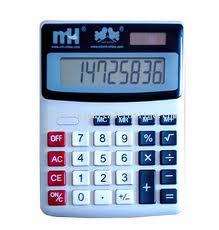 Regularly check the Math 105L Sakai site and your WFU email for announcements.  Students are responsible for reading all announcements and resources posted on the Sakai site or emailed to the student.The last day to drop is Tuesday, February 14th.  We will not give permission to drop Math 105L after 4pm on that date as all drops must have the required signatures and be submitted to the Office of Academic Advising before they close for business on Tuesday, February 14th.  If the university extends the drop deadline, Math 105L will honor the extended deadline.Please note: students will need to work in ALEKS on their own time outside of class in order to successfully complete the course of study designed for you in the WFU ALEKS course.  Simply working for 2 hours each week during your class time will not be sufficient to be successful on the final assessment.Honor Code: All work in Math 105L is expected to adhere to the Wake Forest University Honor Code at all times.  All ALEKS assessments or knowledge checks are considered tests.  When you are working in ALEKS, but not taking an assessment, you may seek help from any source you like.  But, when you are taking an assessment or knowledge check of any type, you may not receive any assistance from any outside source. Any student seeking or receiving assistance from another individual or accessing any other website during the final assessment will be referred to the Honor and Ethics Council.If there are situations where the university is closed for extended periods due to inclement weather or other emergencies, the dates and/or requirements stated in this syllabus may have to be adjusted.Math 105L Schedule – Spring 2017Week of       Schedule      Jan 10-13Week 1: Read and review all materials sent by email or posted on the class Sakai siteJan 16-20Week 2: Enroll in ALEKS and complete the initial assessment on your ownJan 23-27Week 3: Learning Mode – attend classJan 30-Feb 3Week 4: Learning Mode – attend classFeb 6-10Week 5: Learning Mode – attend classFeb 13-16Week 6: Learning Mode – attend classFeb 20-23Week 7: Final Assessment week – attend class